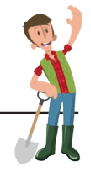 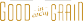 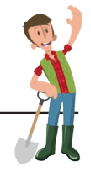 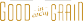 BarleyPet FoodFish FoodBaby FoodCornCandyChalkToothpasteOats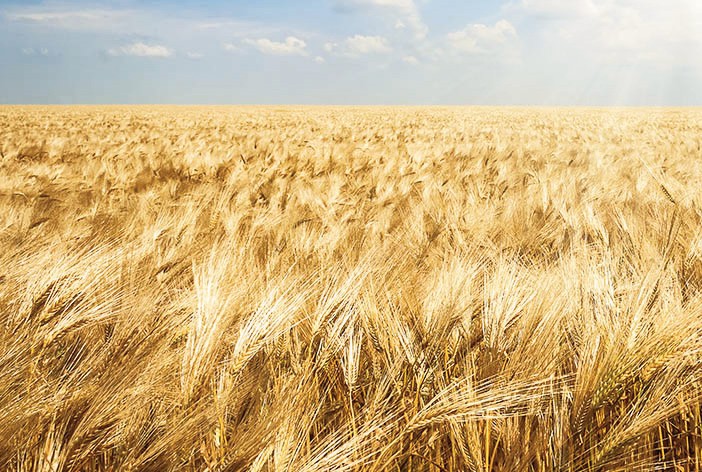 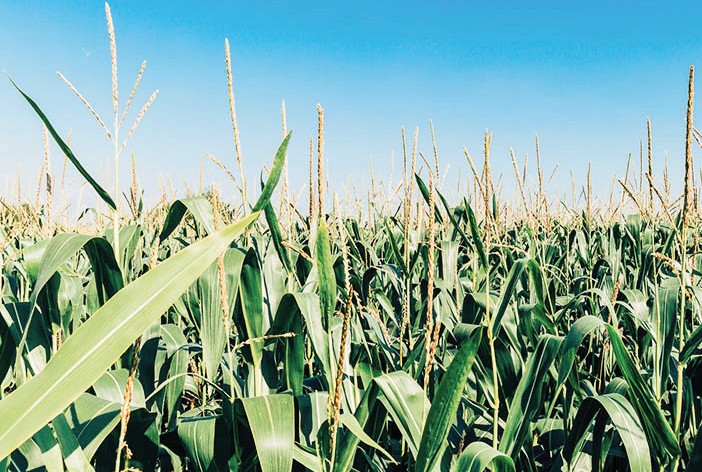 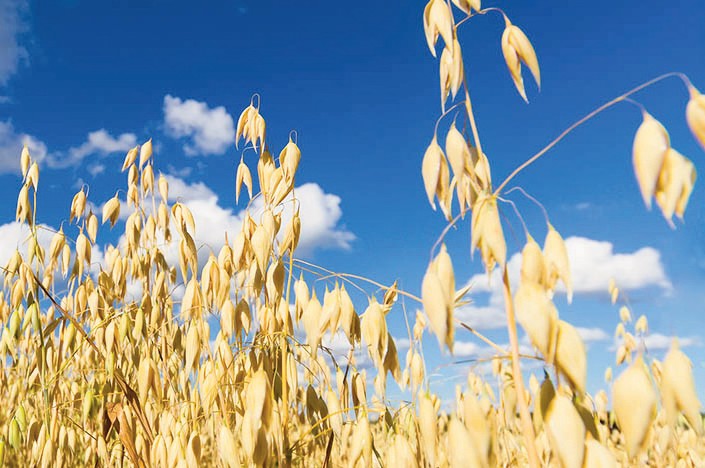 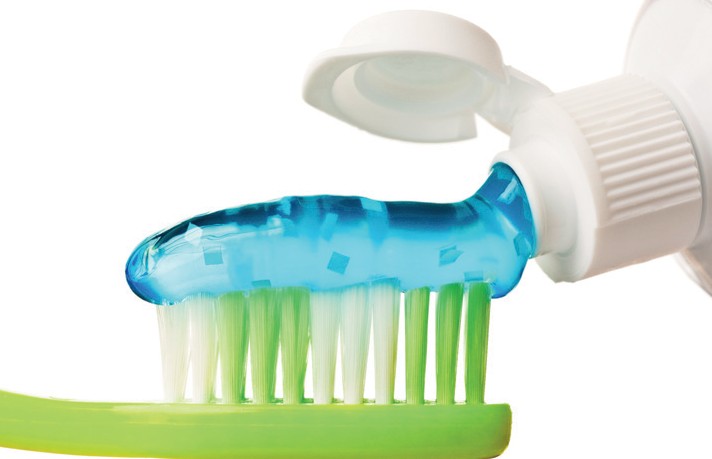 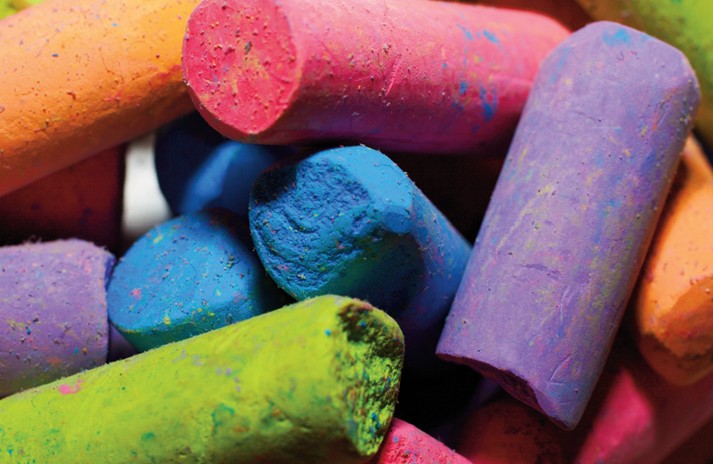 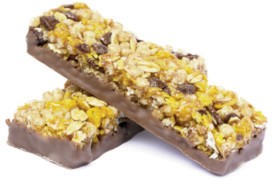 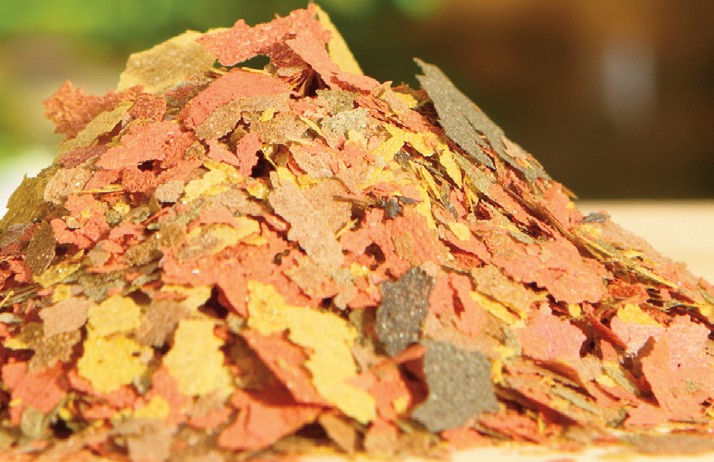 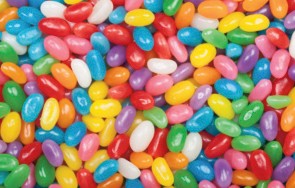 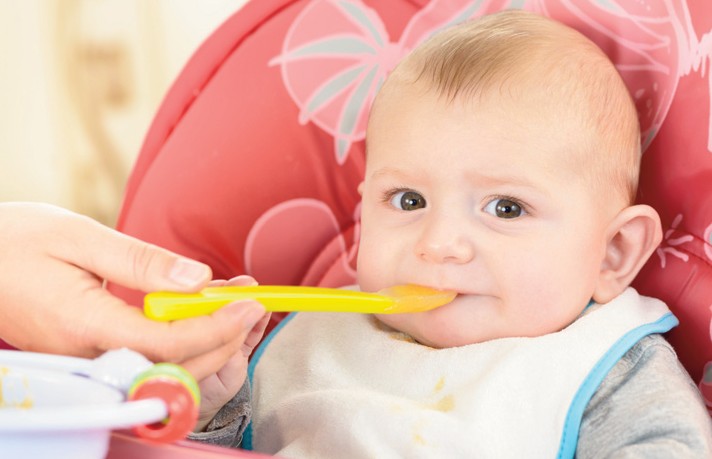 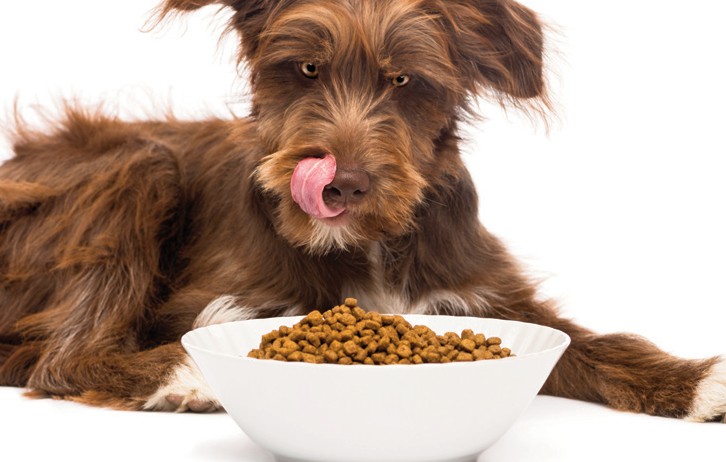 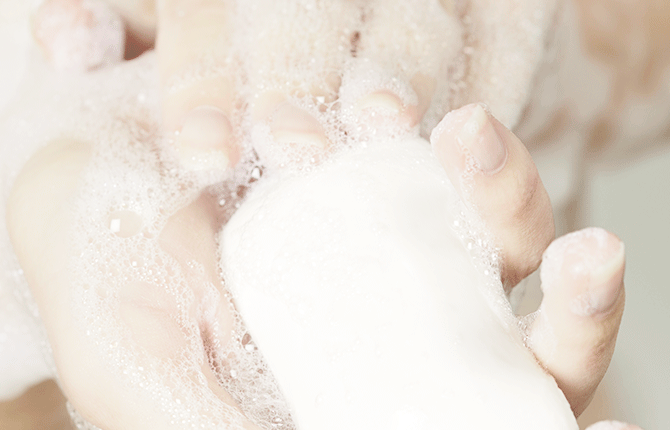 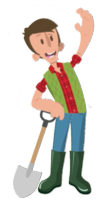 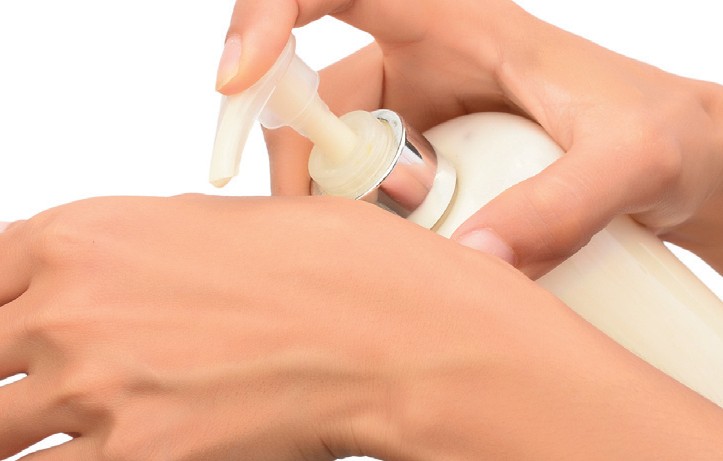 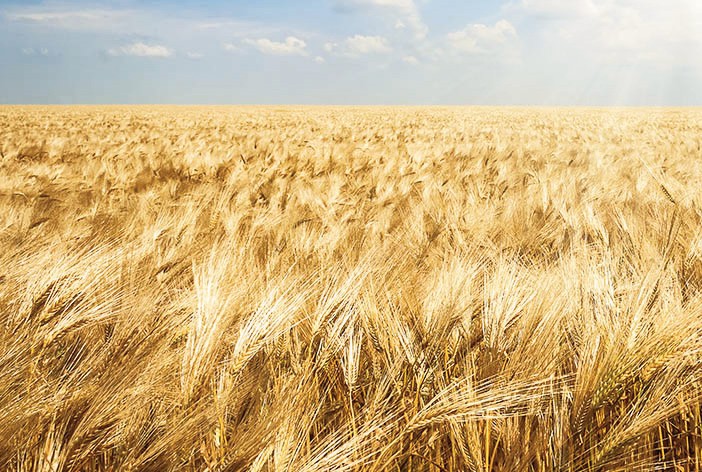 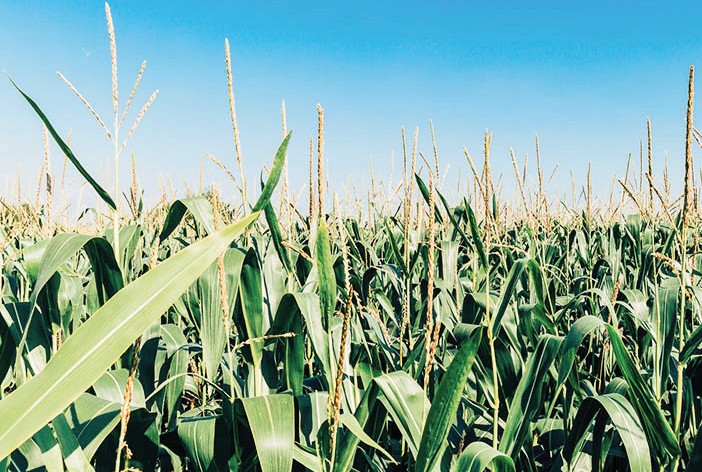 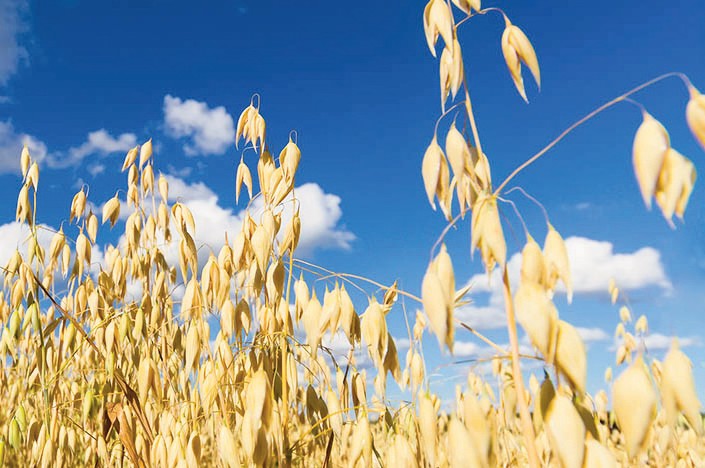 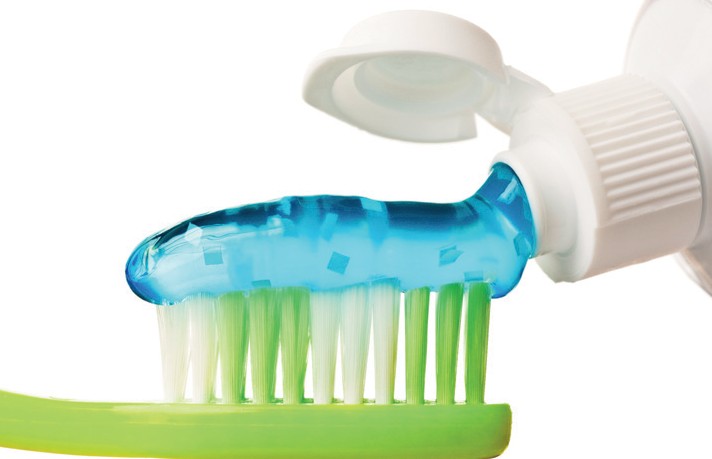 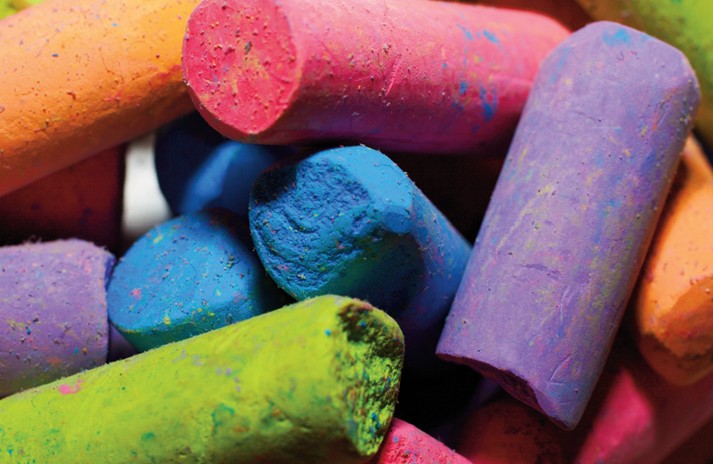 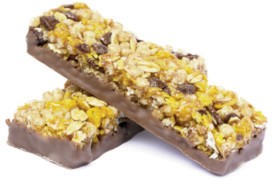 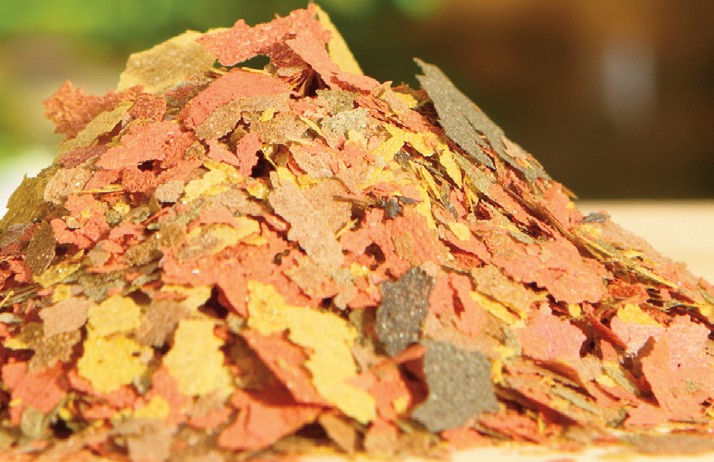 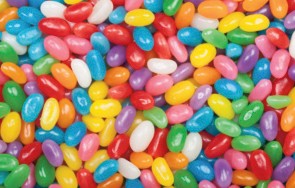 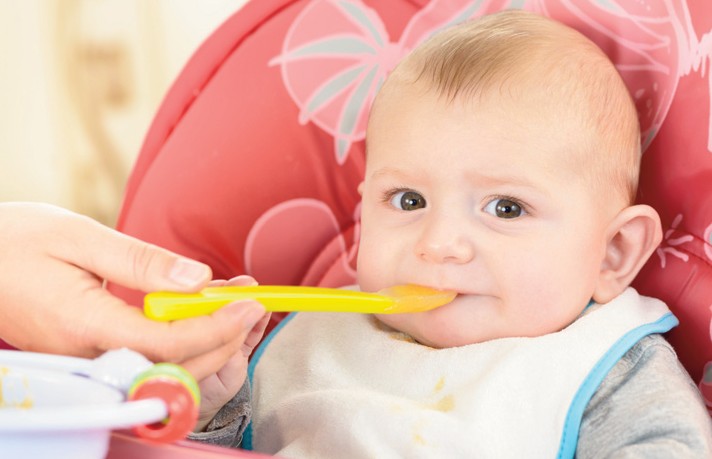 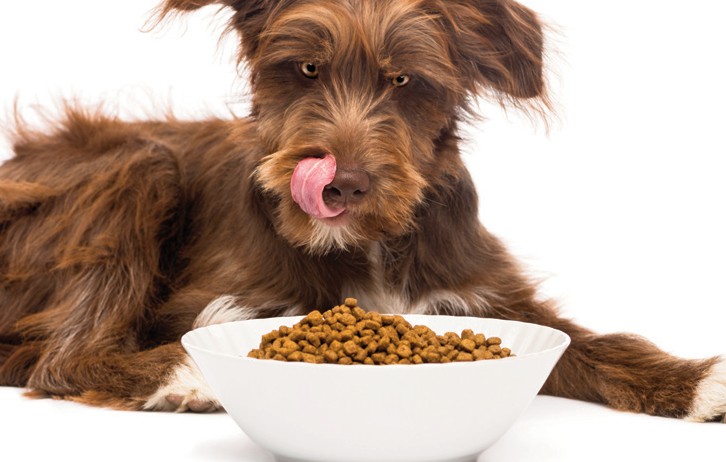 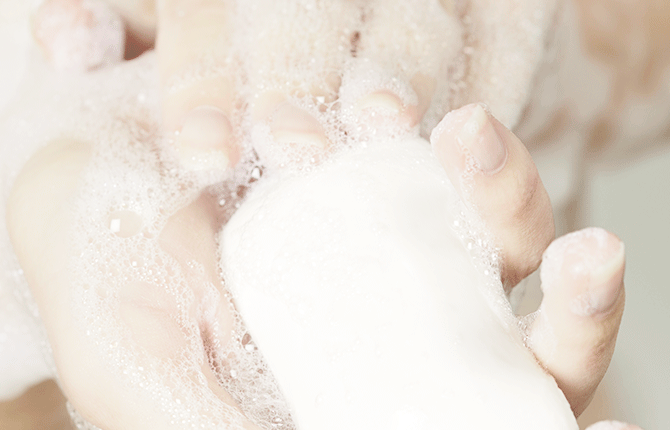 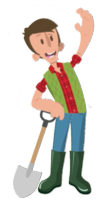 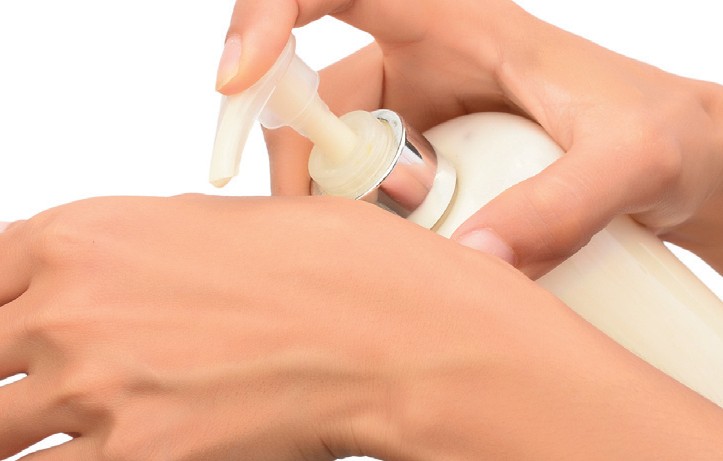 LotionGranolaSoapCultivator/TillageFunction:How Does it Work?SprayerFunction:How Does it Work?Seed DrillFunction:How Does it Work?Combine HarvesterFunction:How Does it Work?Soybeans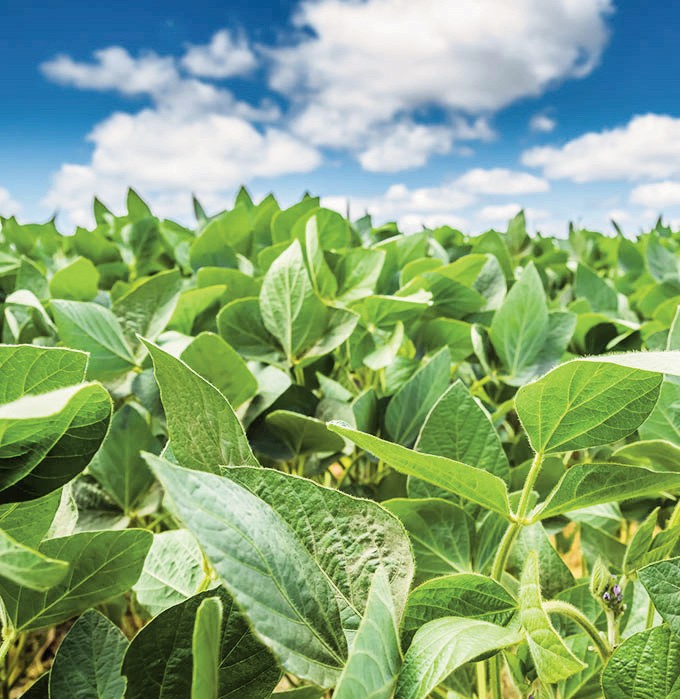 Steering Wheel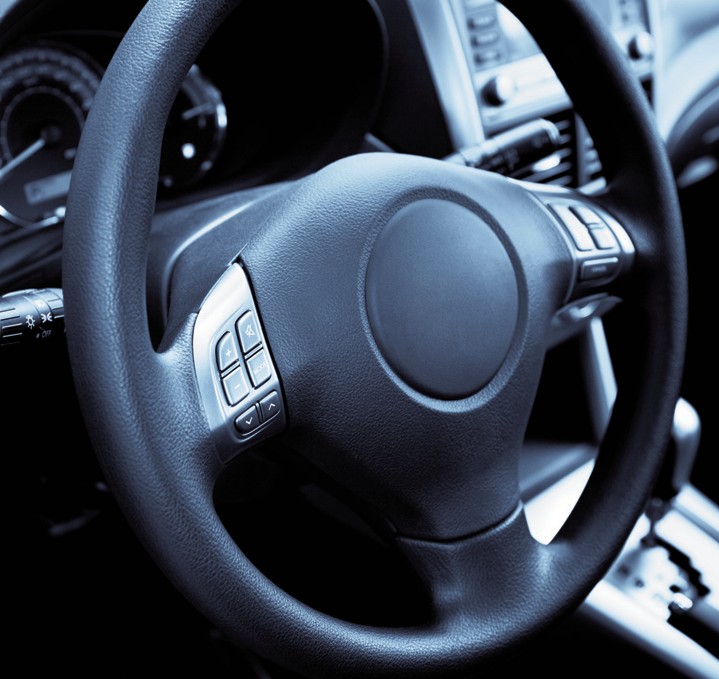 Candle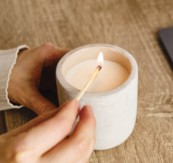 Crayon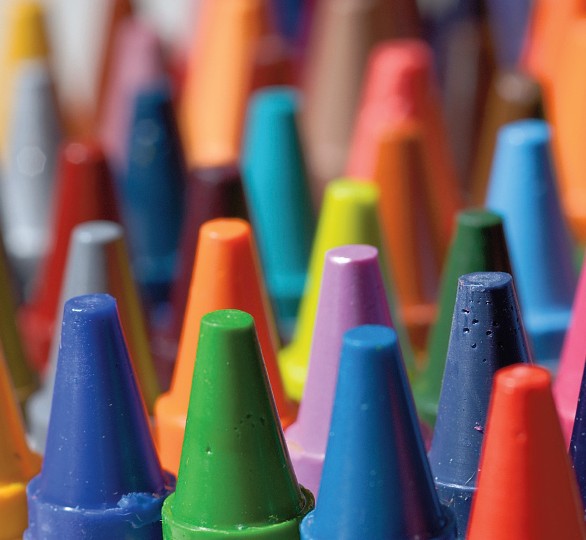 Wheat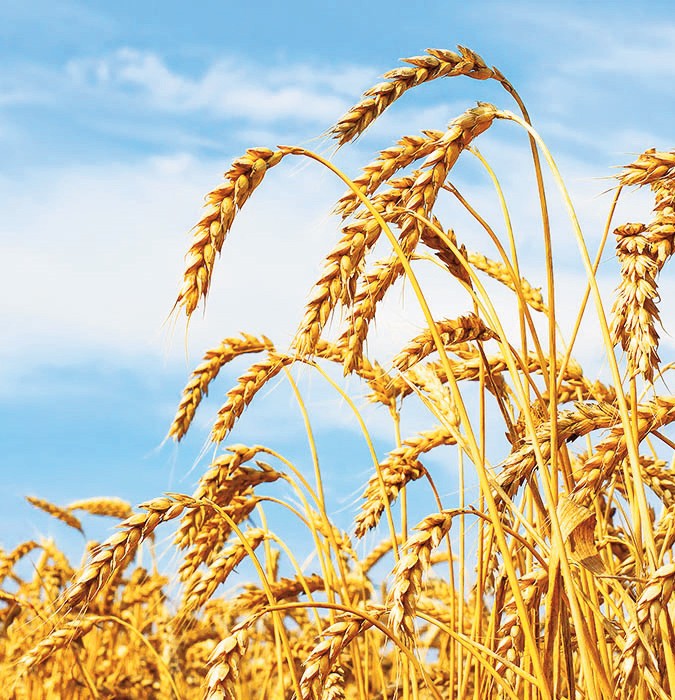 Bread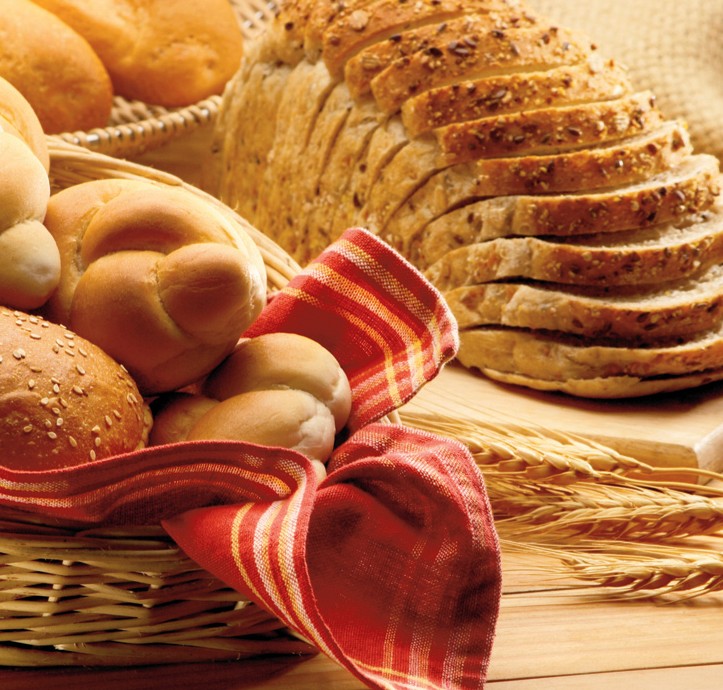 Glue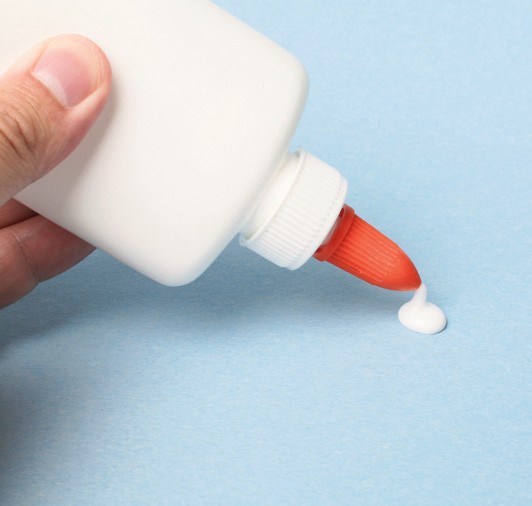 Paper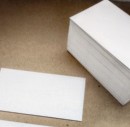 